							admin@ctpsychnow.com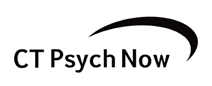 (860) 893-5628No Show, Late Cancellation, and ConsentPlease initial the following agreements:_______   Except in the case of a documented emergency, I understand that I will be charged a LATE CANCELLATION fee of $60 if I fail to give at least 24 hour notice prior to cancelling my appointment. I understand that I will be charged a NO SHOW fee of $60 if I fail to show for my appointment. _______   I understand that I am responsible for knowing my copayment amount and yearly deductible amount. My copayment amount per session is _______, and I agree to pay this amount at each appointment. I agree to pay sessions fees according to my insurance deductible. _______   I understand that each therapy session will last approximately 55 minutes. I understand that if I am late to the appointment, the session will still have to end at the allotted time and I am still responsible for my full session payment. I give CT Psych Now permission to contact me for scheduling and coordinating care via (please check all that apply): Email  (Must check in order to receive appointment reminders via email)Text message  Voice message   YOUR SIGNATURE BELOW INDICATES THAT YOU HAVE RECEIVED AND READ THE “NOTICE OF PRIVACY PRACTICES” and “HIPPA AND INFORMED CONSENT” AND AGREE TO ITS TERMS. ______________________________________________________		________________________Client Signature (if 15 and older)							Date______________________________________________________		________________________Parent/Guardian Signature								Date